STERİLİZASYON SORUMLUSU                       İMZA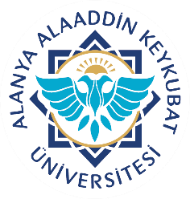 Alanya Alaaddin Keykubat ÜniversitesiDiş Hekimliği Uygulama ve Araştırma MerkeziOrtodonti A.DKirli/Steril Malzeme Teslim FormuDoküman No.SSH.FR.13Alanya Alaaddin Keykubat ÜniversitesiDiş Hekimliği Uygulama ve Araştırma MerkeziOrtodonti A.DKirli/Steril Malzeme Teslim FormuYayın Tarihi27.12.2019Alanya Alaaddin Keykubat ÜniversitesiDiş Hekimliği Uygulama ve Araştırma MerkeziOrtodonti A.DKirli/Steril Malzeme Teslim FormuRevizyon Tarihi08.12.2023Alanya Alaaddin Keykubat ÜniversitesiDiş Hekimliği Uygulama ve Araştırma MerkeziOrtodonti A.DKirli/Steril Malzeme Teslim FormuRevizyon No.3Alanya Alaaddin Keykubat ÜniversitesiDiş Hekimliği Uygulama ve Araştırma MerkeziOrtodonti A.DKirli/Steril Malzeme Teslim FormuSayfa Numarası1/1TESLİM EDEN KLİNİK:                            TARİH ALET TÜRÜAynaSondPreselAğız Ekartörü (Ortodonti)Ağız SpatülüAngle Büküm Pensi 139Angle Tweet Ribbon Ark 442Bant İticiBant SökücüBant YerleştiriciBraket SökücüBraket TutucuCrimping Hook PensiDistal End CutterGaugeHammer Head Ni Ti Tip Back PensiHow PensiLigatür İticiÜç Parmak Pensi (Büyük Boy)Üç Parmak Pensi (Küçük Boy)Young PensiLigatür PensiNance PensiOrtodonti Tork PensiOrtodontik PortegüPlastik Ölçü KaşığıTweed PensTungusten Karbit Frez (Aeratör)Tungusten Karbit Frez (Mikromotor)Side CutterPetri KutusuToplam Gelen Alet Sayısı:Teslim EdenTeslim Alan